Список муниципальных дошкольных образовательных организаций, расположенных на территории Свердловской области, допущенных                      ко второму этапу конкурса среди муниципальных дошкольных образовательных организаций, расположенных на территории Свердловской области, осуществляющих образовательную деятельность в соответствии с целями и задачами проекта «Уральская инженерная школа»  (по результатам проведения технической экспертизы конкурсных документов                                               по критериям участия в первом этапе конкурса, указанным в пункте 19 Положения о конкурсе, утвержденного постановлением Правительства Свердловской области от 18.10.2017 № 772-ПП)№ п/пРегистрационный номерНаименование муниципальной дошкольной образовательной организации, расположеннойна территории Свердловской областиНаименование муниципального образования, расположенного на территории Свердловской области1Муниципальное автономное дошкольное образовательное учреждение Детский сад № 4 «Василек» Туринского городского округаТуринский городской округ2Муниципальное автономное дошкольное образовательное учреждение Муниципального образования город Ирбит 
«Детский сад № 28»Муниципальное образование «город Ирбит»3Муниципальное автономное дошкольное образовательное учреждение детский сад № 107Муниципальное образование «город Екатеринбург»4Муниципальное автономное дошкольное образовательное учреждение «Детский сад № 170» Камышловского городского округаКамышловский городской округ5Муниципальное казённое дошкольное образовательное учреждение Обуховский детский сад № 2Камышловский муниципальный район6Муниципальное бюджетное дошкольное образовательное учреждение детский сад №275Муниципальное образование «город Екатеринбург»9Муниципальное автономное дошкольное образовательное учреждение детский сад № 49 «Радуга»Серовский городской округ10Муниципальное казенное дошкольное образовательное учреждение «Детский сад «Им. 1 Мая»Талицкий городской округ11Муниципальное бюджетное дошкольное образовательное учреждение – детский сад комбинированного вида № 510Муниципальное образование «город Екатеринбург»12Муниципальное автономное дошкольное образовательное учреждение «Детский сад комбинированного вида № 14»городской округ Красноуфимск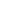 13Муниципальное бюджетное дошкольное образовательное учреждение – детский сад комбинированного вида № 62 Муниципальное образование «город Екатеринбург»15Муниципальное бюджетное дошкольное образовательное учреждение Полевского городского округа «Детский сад № 43 общеразвивающего вида»Полевской городской округ16Муниципальное бюджетное дошкольное образовательное учреждение детский сад № 352Муниципальное образование «город Екатеринбург»19Муниципальное автономное дошкольное образовательное учреждение Нижнетуринского городского округа детский сад «Ёлочка»Нижнетуринский городской округ 20Муниципальное дошкольное образовательное учреждение 
«Детский сад «Ладушки»Качканарский городской округ21Муниципальное автономное дошкольное образовательное учреждение детский сад «Детство» комбинированного вида – структурное подразделение № 204город Нижний Тагил22Муниципальное автономное дошкольное образовательное учреждение детский сад № 5 общеразвивающего вида с приоритетным осуществлением деятельности по познавательно - речевому развитию детейКушвинский городской округ 23Муниципальное автономное дошкольное образовательное учреждение «Детский сад № 23 комбинированного вида» Кушвинский городской округ 24Муниципальное дошкольное образовательное учреждение «Центр развития ребенка – детский сад «Улыбка»Качканарский городской округ25Муниципальное автономное дошкольное образовательное учреждение Невьянского городского округа детский сад № 1 «Карусель»Невьянский городской округ27Филиал Муниципального бюджетного дошкольного образовательного учреждения - детского сада комбинированного вида «Надежда» детский сад комбинированного вида 
№ 551Муниципальное образование «город Екатеринбург»28Муниципальное бюджетное дошкольное образовательное учреждение детский сад № 405 «Родничок»Муниципальное образование «город Екатеринбург»29Муниципальное автономное дошкольное образовательное учреждение «Детский сад № 3»Североуральский городской округ30Муниципальное бюджетное дошкольное образовательное учреждение «Детский сад № 28 «Ветерок» общеразвивающего вида 
с приоритетным осуществлением деятельности по познавательно-речевому развитию детей»городской округ «Город Лесной»31Муниципальное бюджетное дошкольное образовательное учреждение «Центр развития ребенка – детский сад № 18 «Семицветик»городской округ «Город Лесной»32Муниципальное бюджетное дошкольное образовательное учреждение «Детский сад № 21 «Чебурашка» общеразвивающего вида 
с приоритетным осуществлением деятельности по познавательно-речевому развитию детей»городской округ «Город Лесной»33Муниципальное автономное дошкольное образовательное учреждение детский сад «Радость» комбинированного вида структурное подразделение - детский сад № 186город Нижний Тагил35Муниципальное автономное дошкольное образовательное учреждение - детский сад № 73Муниципальное образование «город Екатеринбург»36Муниципальное автономное дошкольное образовательное учреждение детский сад № 53Муниципальное образование «город Екатеринбург»37Березовское муниципальное автономное дошкольное образовательное учреждение «Детский сад № 50 «Золотые россыпи»»Березовский городской округ 38Филиал Муниципального бюджетного дошкольного образовательного учреждения - детского сада комбинированного вида «Надежда» детский сад № 140Муниципальное образование «город Екатеринбург»39Муниципальное автономное дошкольное образовательное учреждение «Детский сад № 9 комбинированного вида»городской округ Первоуральск40Муниципальное автономное дошкольное образовательное учреждение детский сад № 36 «Теремок»городской округ Сухой Лог